Группа: М-1-19, 2 курс Дисциплина: БиологияУчебник: Константинов В.М. Биология для профессий и специальностей технического и естественно-научного профилей. – М.: Издательский центр «Академия», 2019.Электронная библиотека издательства «АКАДЕМИЯ»http://academia-moscow.ru/inet_order/Выполненное задание принести на следующую пару в техникум.3.05.2021Урок 63  Тема: «Взаимодействия в экосистеме».Задание: Прочитать учебник на стр. 282 – 295. (см.ниже)Ответить письменно на контрольные вопросы в тетрадь. Ответы должны быть полными.Контрольные вопросы.1) Дайте определение термину «коакции».2) Кто ввел термин «коакции»?3) Запишите предложение и продолжите его.Выделяют 2 типа взаимодействий (коакций):Гомотипические реакции - ……………………..Гетеротипические реакции - …………………….4) Что такое эффект группы?5) Что такое эффект массы?6) В чем проявляется внутривидовая конкуренция?7) Заполните таблицу «Межвидовые взаимоотношения».Домашнее задание: выучить эту тему.Урок 64 Тема: «Искусственные сообщества».Задание:Изучите теоретический материал на тему «Искусственные сообщества».Ответьте письменно на контрольные вопросы в тетрадь. Ответы должны быть полными.Теоретический материал.
Искусственные сообщества агроэкосистемы и урбоэкосистемыАнтропогенные экосистемы.Все антропогенные экосистемы можно подразделить на два основных вида:агроэкосистемы, или агроценозы,урбосистемы, или урбоценозы.К последним очень близки по структуре экосистемы промзон. Часто они входят в качестве составной части в урбоэкосистемы, реже территориально обособлены от них.Агроэкосистемы.Агроэкосистема (агробиоценоз) - искусственный, созданный человеком биоценоз, сообщество живых организмов, служащее для получения сельскохозяйственной продукции и регулярно поддерживаемое человеком.Агроэкосистемы автотрофны: основным источником энергии для них служит Солнце. Дополнительная (антропогенная) энергия, которую использует человек при обработке почвы и которая затрачена на производство тракторов, удобрений, пестицидов и т.д., не превышает 1% от солнечной энергии, усваиваемой агроэкосистемой.Как и естественная экосистема, агроэкосистема состоит из организмов трех основных трофических групп: продуцентов, консументов и редуцентов.Продуценты в агроэкосистеме – культурные растения, травы сенокосов и пастбищ, деревья садов, лесопосадок и естественных лесов, входящих в ее состав. Продуцентами являются также спутники культурных растений – сорняки.Консументы в агроэкосистеме – человек и сельскохозяйственные животные. К консументам относятся также вредители полевых культур (от насекомых до сусликов и хомяков), паразиты (часто опасные для сельскохозяйственных животных), полезные насекомые (хищные и опылители), птицы, организмы-симбиотрофы (микоризные грибы и бактерии-азотфиксаторы).Животные-детритофаги размельчают растительные остатки и облегчают деятельность бактерий. Особенно важна роль дождевых червей. Прошедшая через пищеварительную систему дождевого червя почва с растительными остатками склеивается в плотные комочки, что улучшает ее структуру. Эти комочки обогащаются калием, фосфором и азотом в форме соединений, доступных растениям. Кроме того, черви, прорывая ходы, разрыхляют почву и облегчают проникновение в нее корней. В хорошо унавоженной почве биомасса червей может составлять до 10–20 т на 1 га. Существуют специальные фермы, где разводят дождевых червей, которых вносят на поля для повышения урожая.Редуценты в агроэкосистеме – это в основном бактерии. Они поддерживают плодородие почв, превращая пожнивные остатки в гумус, а гумус и вносимый на поля навоз – в более простые органические и минеральные вещества, доступные растениям. Однако среди редуцентов есть не только восстановители плодородия почв, но и его разрушители. Бактерии-нитрификаторы и денитрификаторы превращают аммонийные формы азота в нитраты, которые легко вымываются из почвы, и газообразный азот, улетучивающийся в атмосферу.Основными специфическими чертами агроэкосистем являются:Пониженное биоразнообразие;Укороченные цепи питания;Неполный круговорот веществ (поскольку часть ежегодной биологической продукции выносится с урожаем, а взамен обычно поступают посторонние для экосистемы вещества в виде удобрений, пестицидов и пр.);Источниками энергии служат Солнце и деятельность человека;«Эволюция» ряда входящих в агроценозы видов происходит за счет методов селекции, она осуществляется нереально (для природы) быстрыми темпами;Отсутствие саморегуляции, неспособность существовать без поддержки человека, фактически в агроценозах состояние экосистем искусственно поддерживается на ранней стадии сукцессии.Урбосистемы, или урбоценозы.Урбанистическая система (урбосистема) — «неустойчивая природно-антропогенная система, состоящая из архитектурно-строительных объектов и резко нарушенных естественных экосистем».По мере антропогенной трансформации среды обычно выделяют несколько зон урбоценоза, их полный набор бывает представлен лишь в наиболее крупных населенных пунктах. Также существует подразделение урбоэкосистем по типу использования человеком, в этом случае выделяют: промышленные, селитебные, рекреационные зоны, транспортные системы и т.д.Они отличаются от природных экосистем рядом специфичных особенностей. Урбоэкосистемы гетеротрофны, их существование зависит от используемых человеком горючих ископаемых и других источников энергии, а также агроэкосистем. Такое дополнительное поступление энергии из окружающих урбоэкосистемы территорий (и былых биосфер) способствует накоплению ими большей зоомассы, особенно позвоночных животных, которые менее строго связаны с продуктивностью фитоценозов.При этом, нарушается характерное для естественных сообществ соотношение фито- и зоомассы. Относительно простая пространственная структура, сочетающаяся с высокой мозаичностью территории, обуславливается постоянно идущими антропическими сукцессиями, обычно хаотического характера.Организмы, обитающие в урбоэкосистемах, называются синантропными, или урбофильными. Как правило, они обладают целым комплексом связей с антропогенным ландшафтом, среди которых важнейшее значение имеют трофические, топические и фабрические связи, т.е. элементы городской среды предоставляют организмам подходящие корма, микростации, места для отдыха, укрытия и т.д.Значительная часть таких видов преадаптирована к обитанию в городской среде, поскольку происходит из скального ландшафта. Все они отличаются высокой антропотолерантностью. Эдификаторная роль в урбоэкосистемах человека осуществляет отбор в теоретически способных обитать в городской среде видов по степени устойчивости их к различным формам фактора беспокойства.Контрольные вопросы.На какие виды делятся антропогенные экосистемы?Что такое агроэкосистема?Приведите примеры продуцентов в агроэкосистеме (не менее 3)Приведите примеры консументов в агроэкосистеме (не менее 3)Какие редуценты обитают в агроэкосистеме?Перечислите основные специфические черты агроэкосистемы.Чем отличаются урбоэкосистемы от природных экосистем?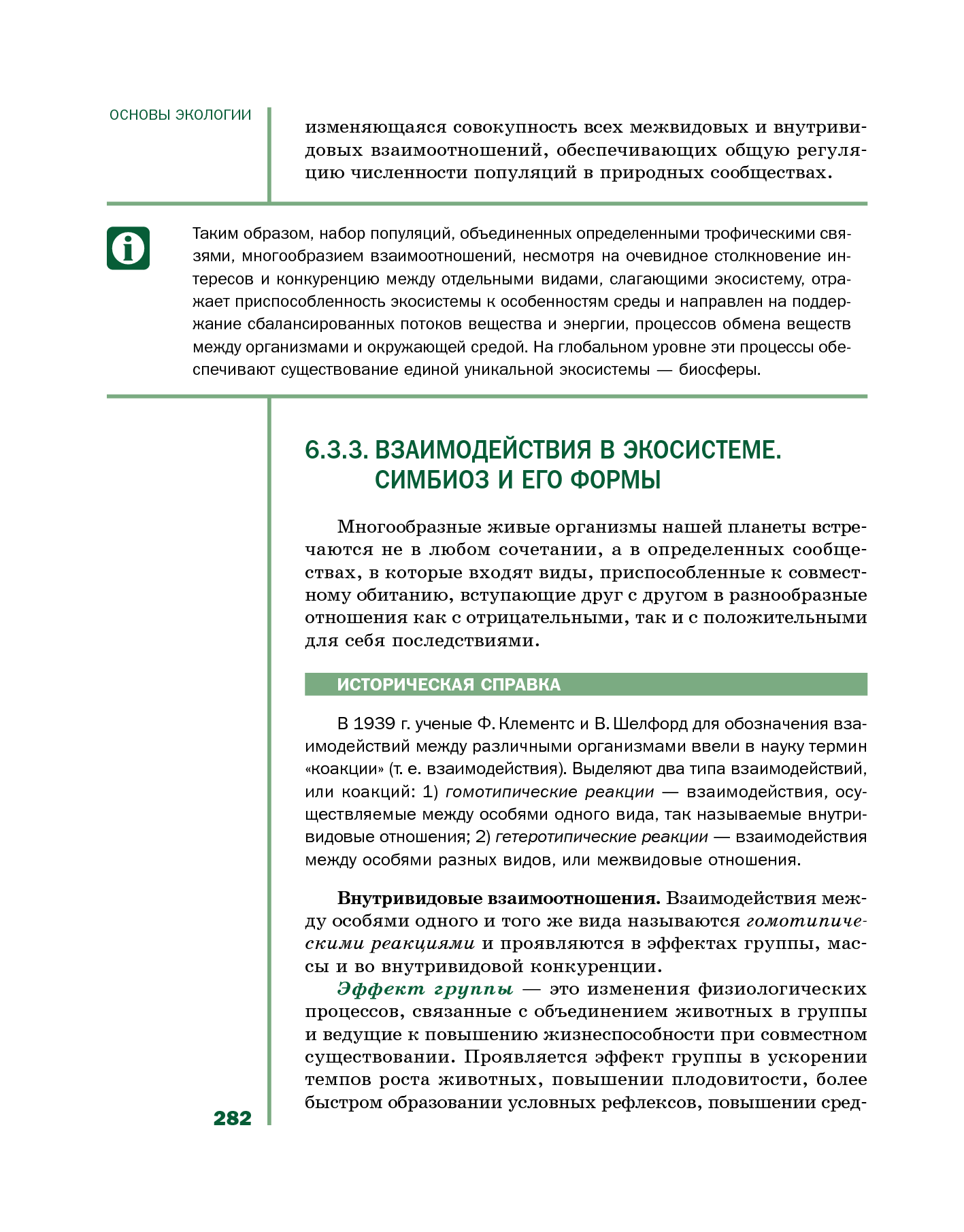 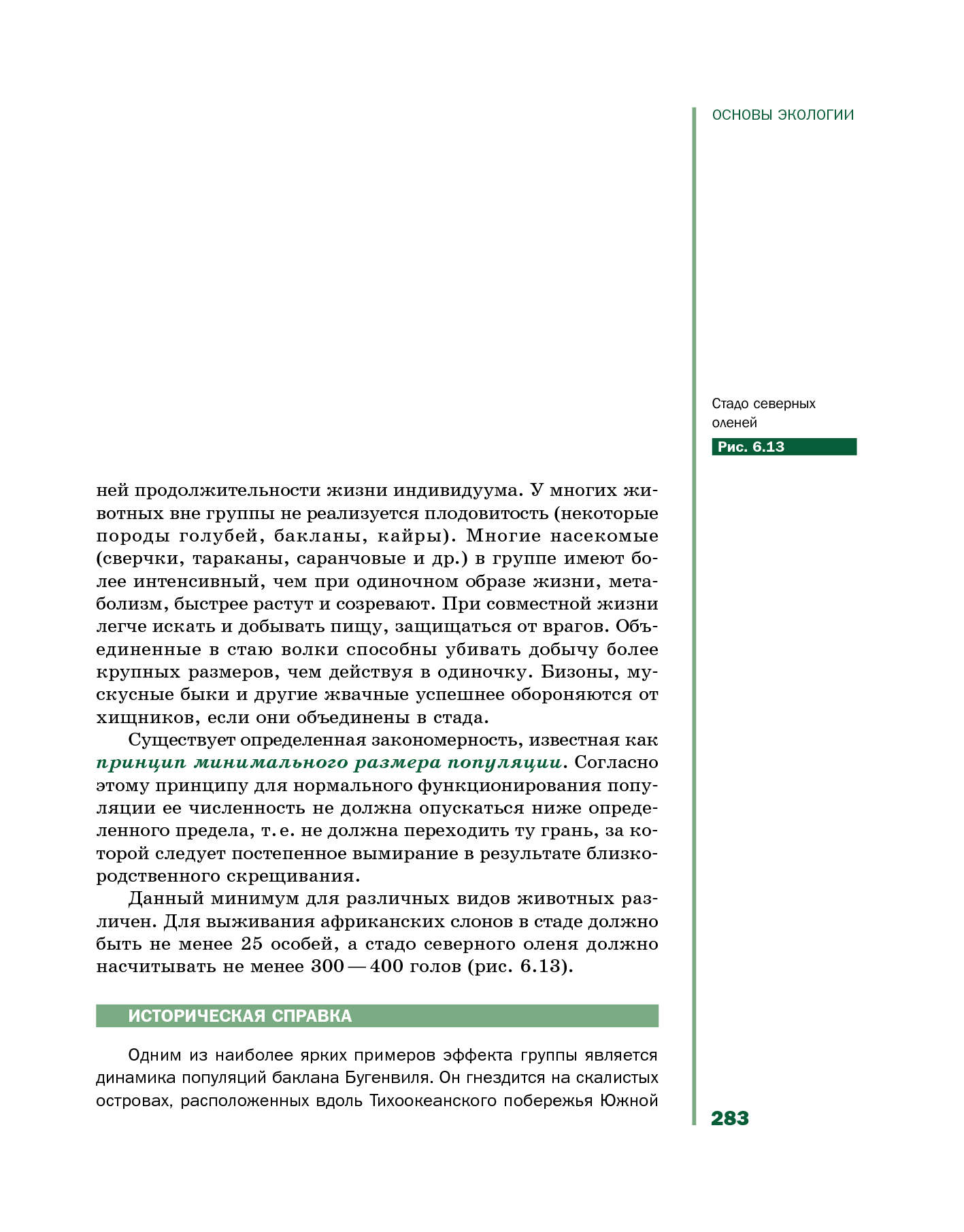 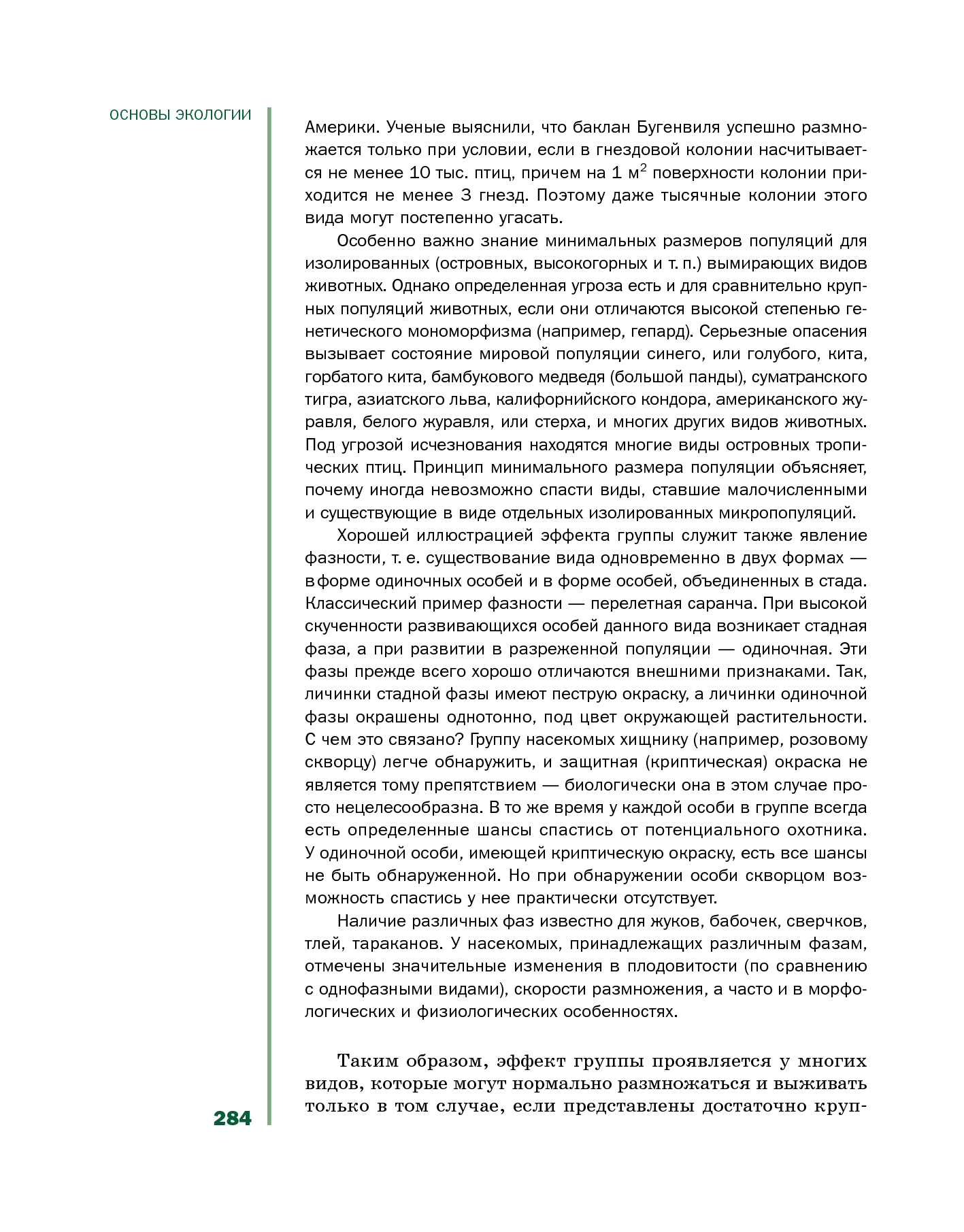 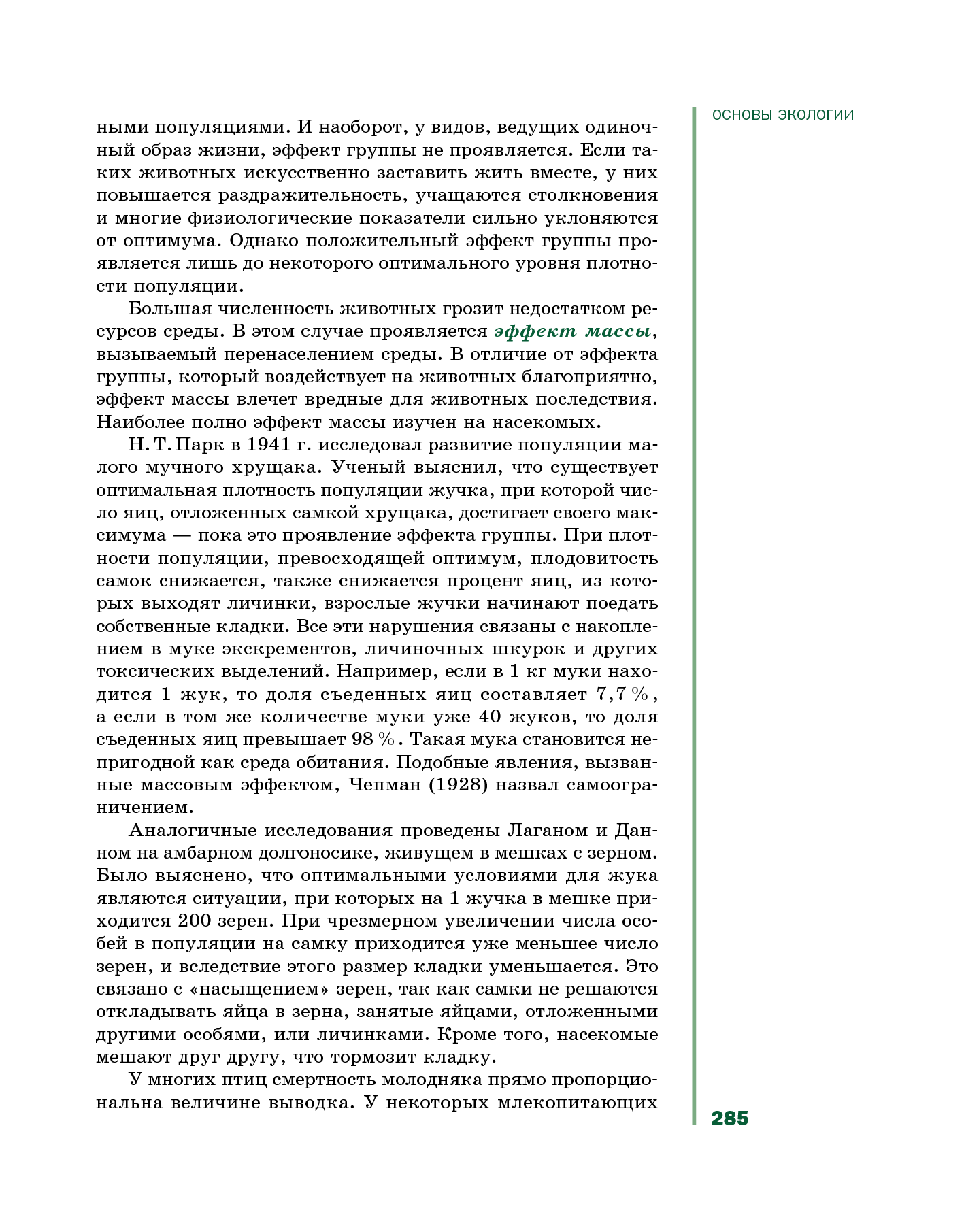 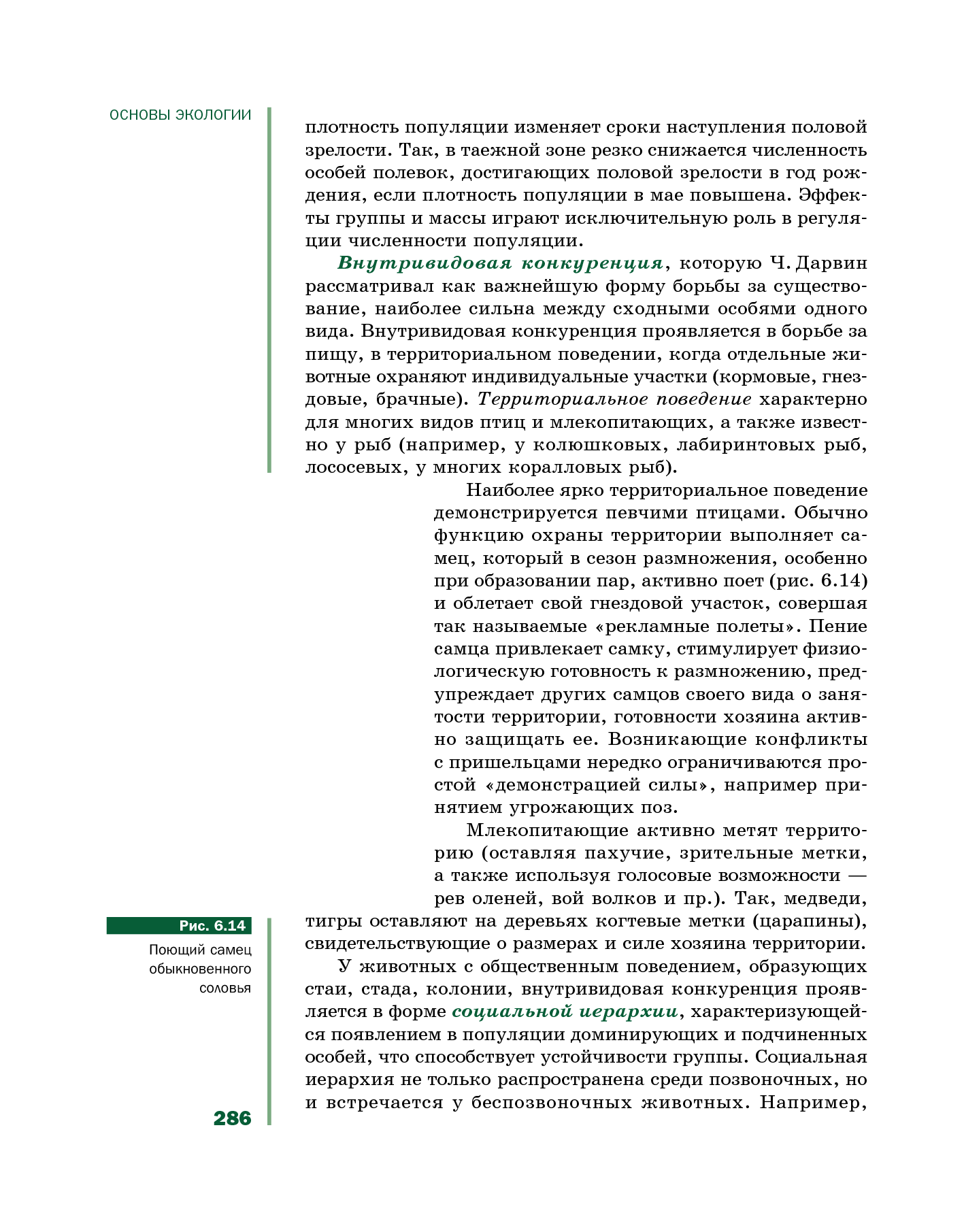 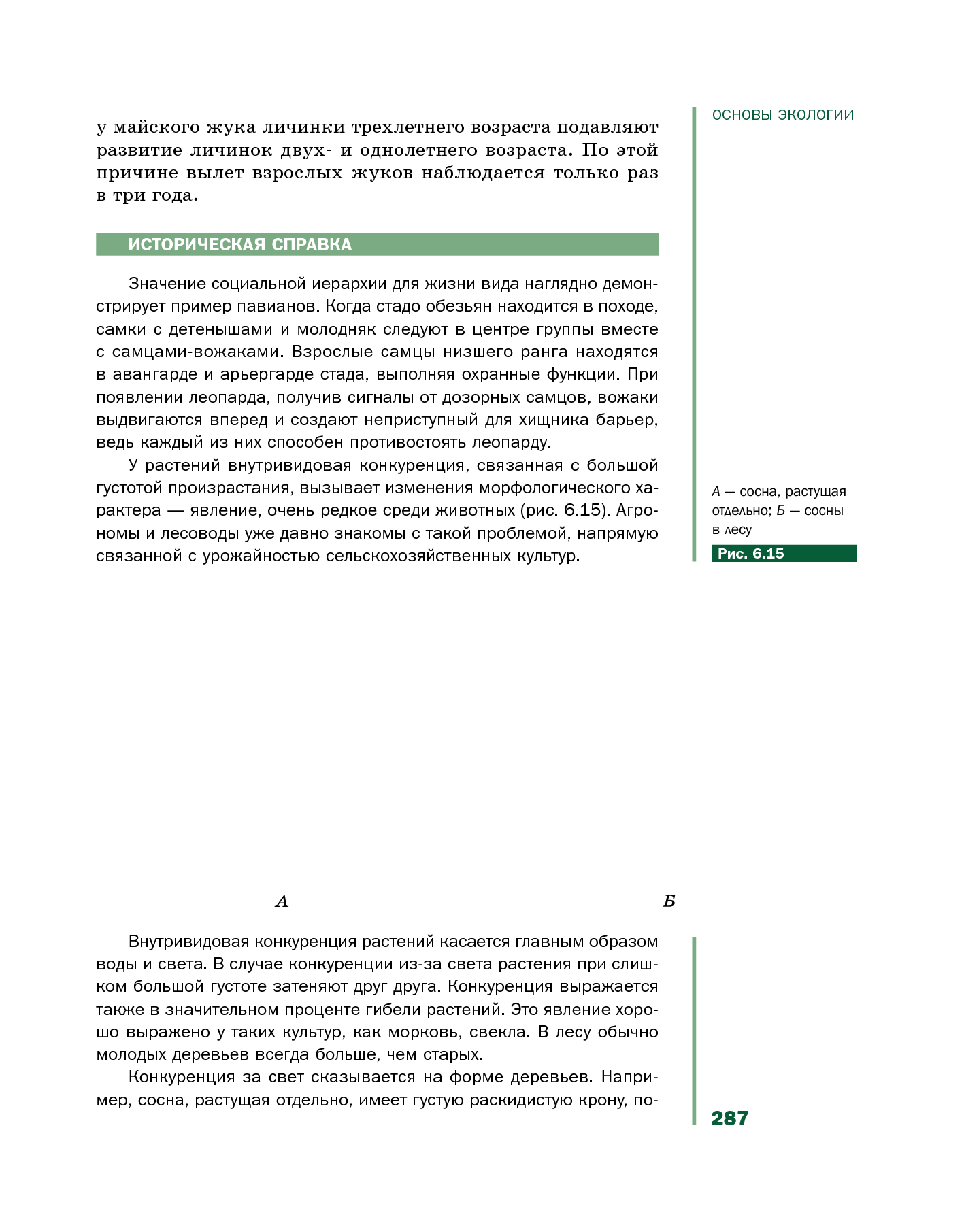 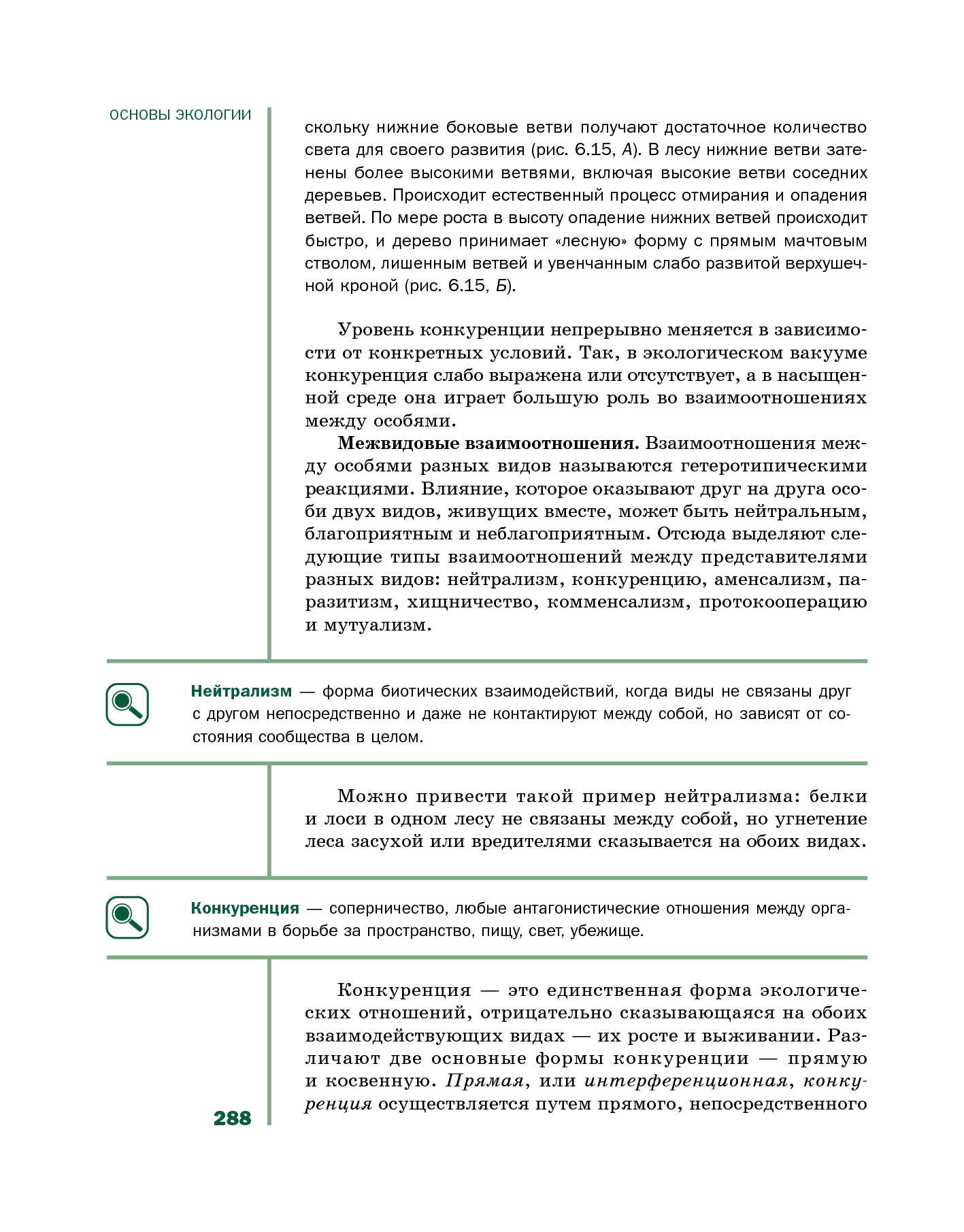 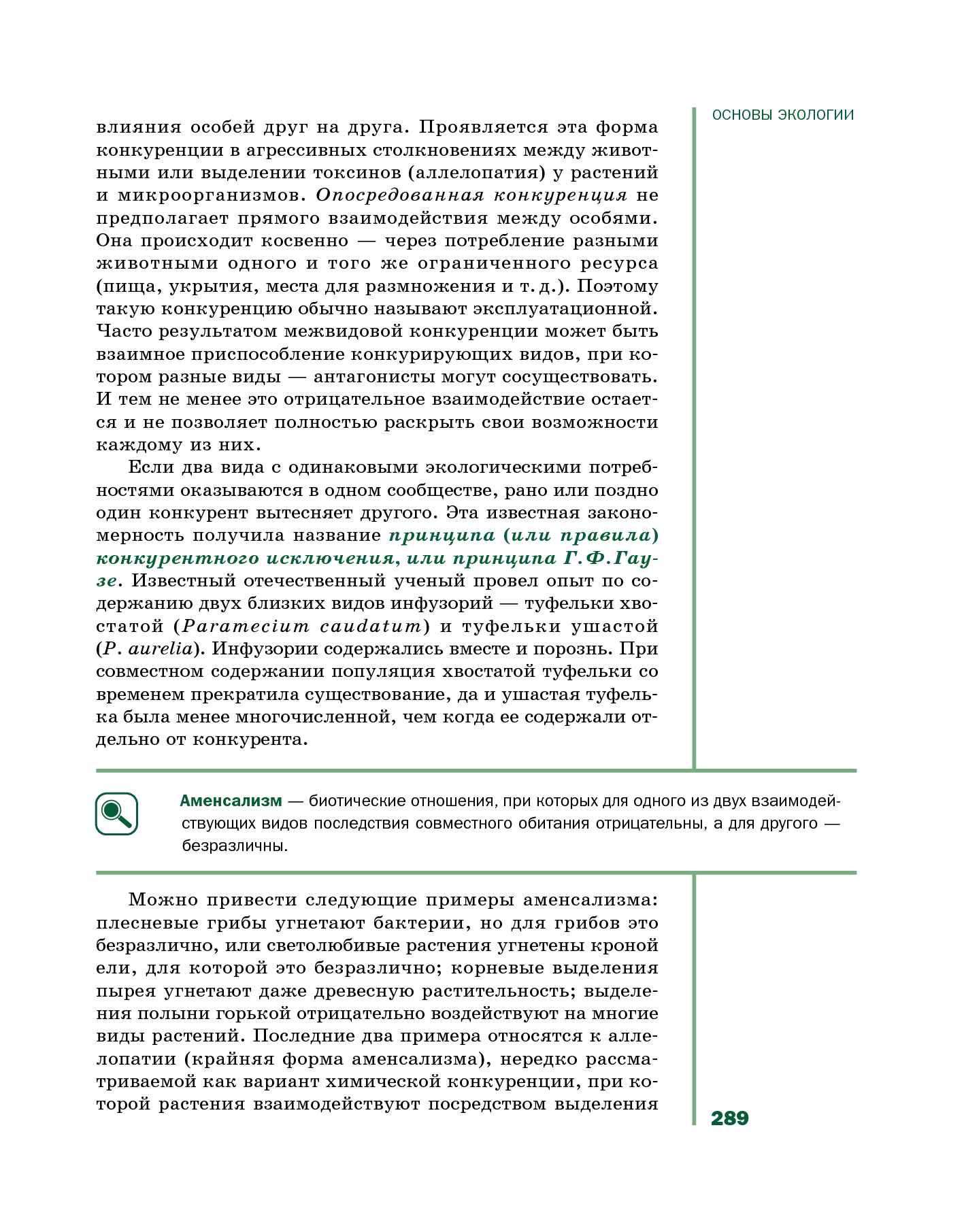 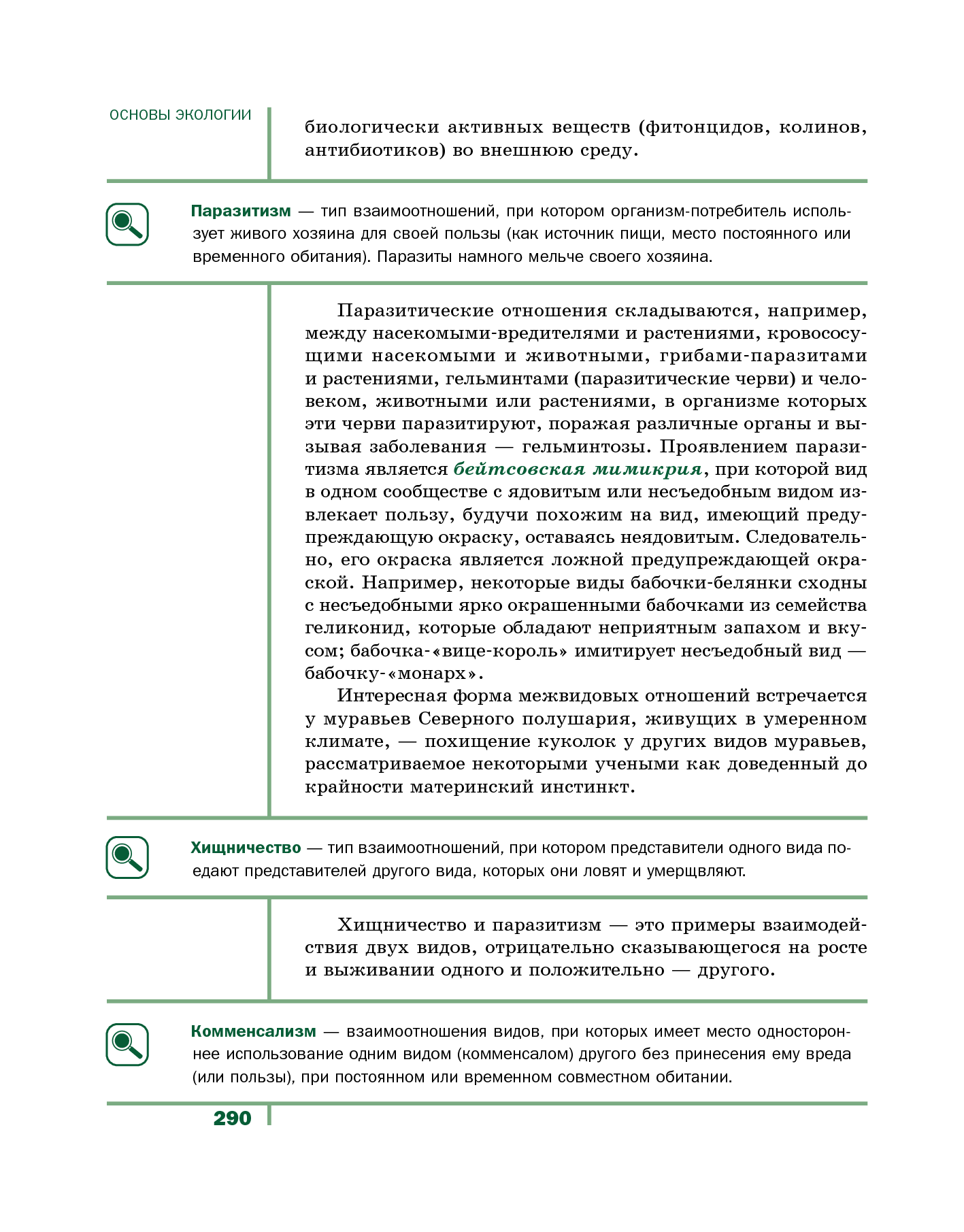 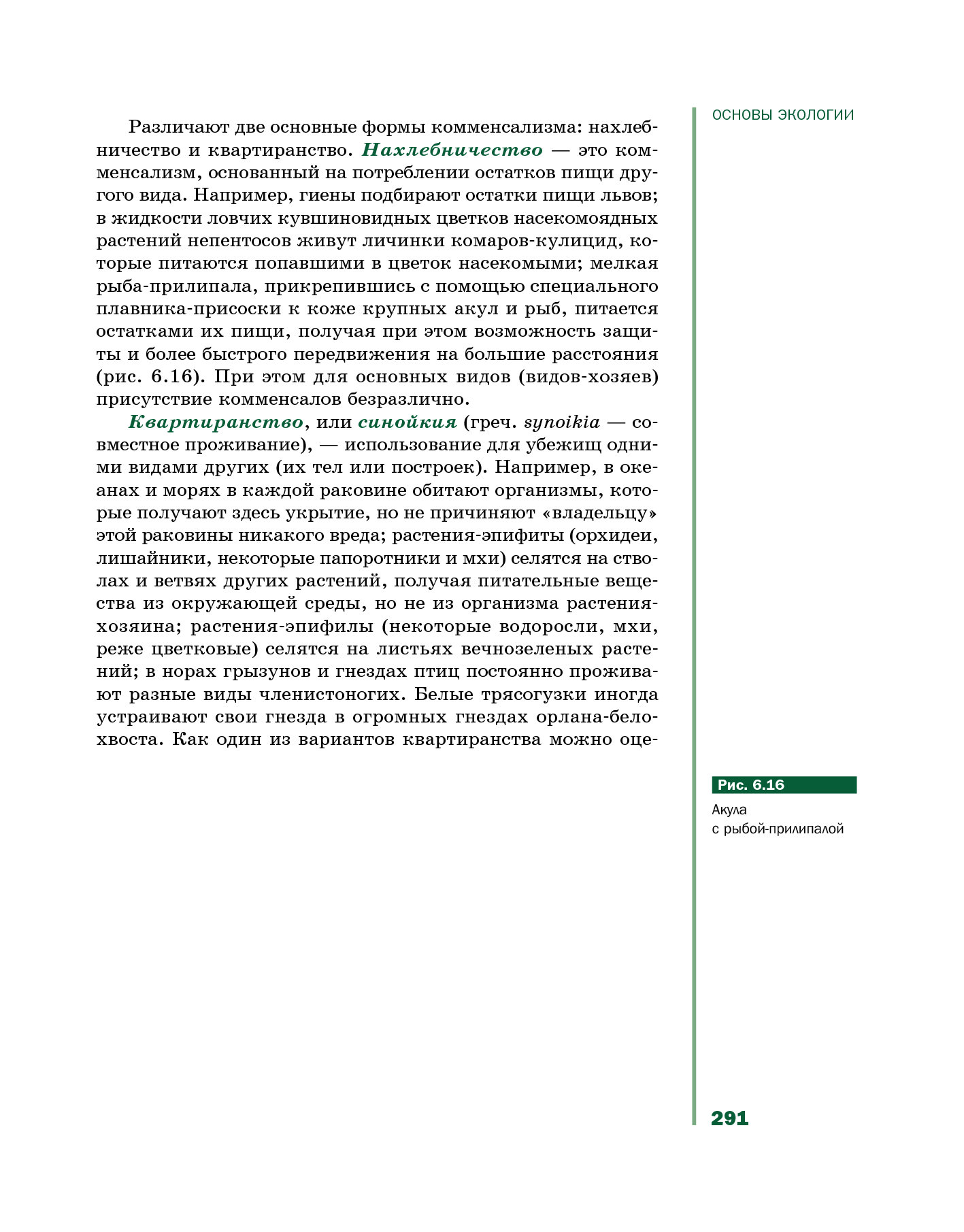 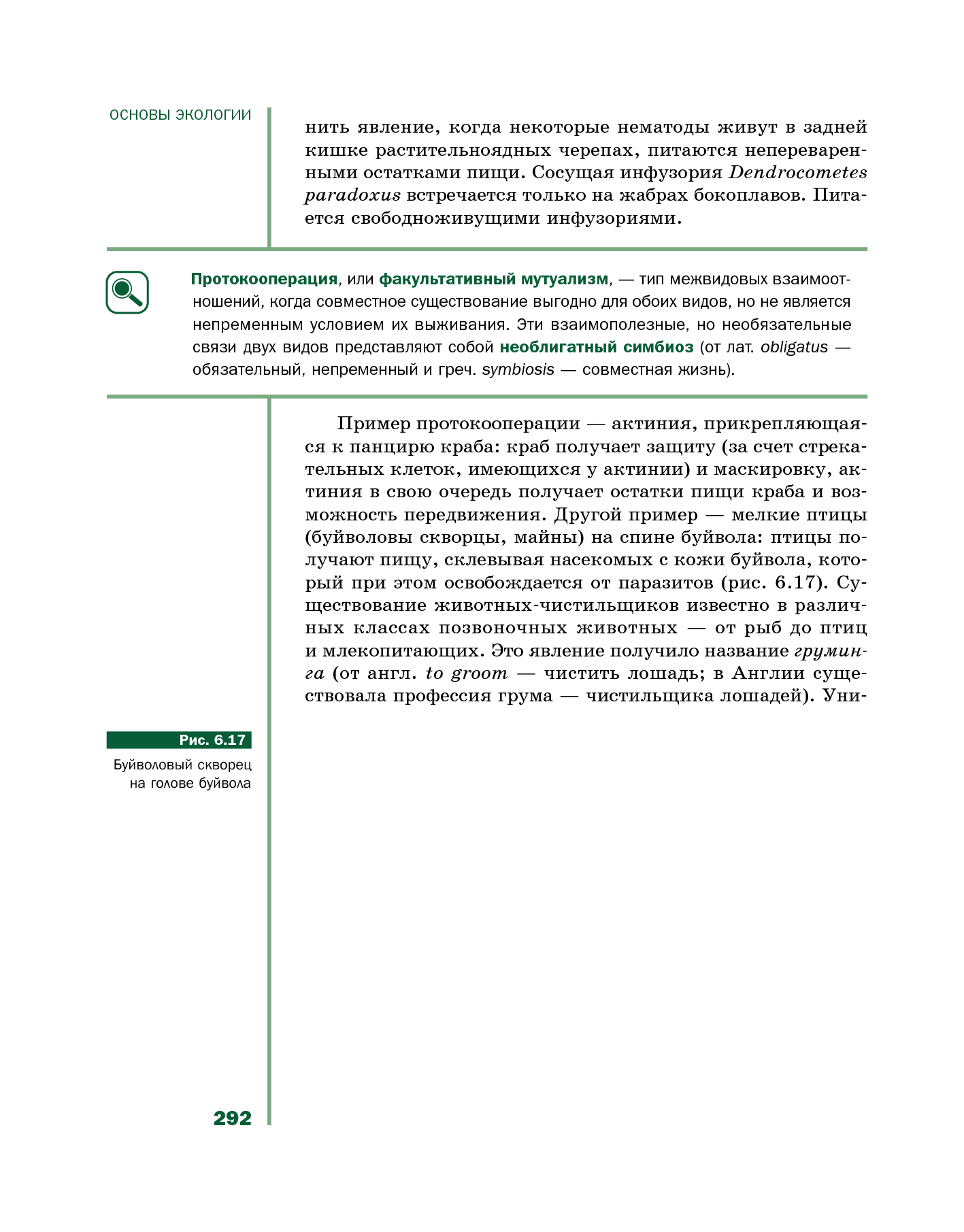 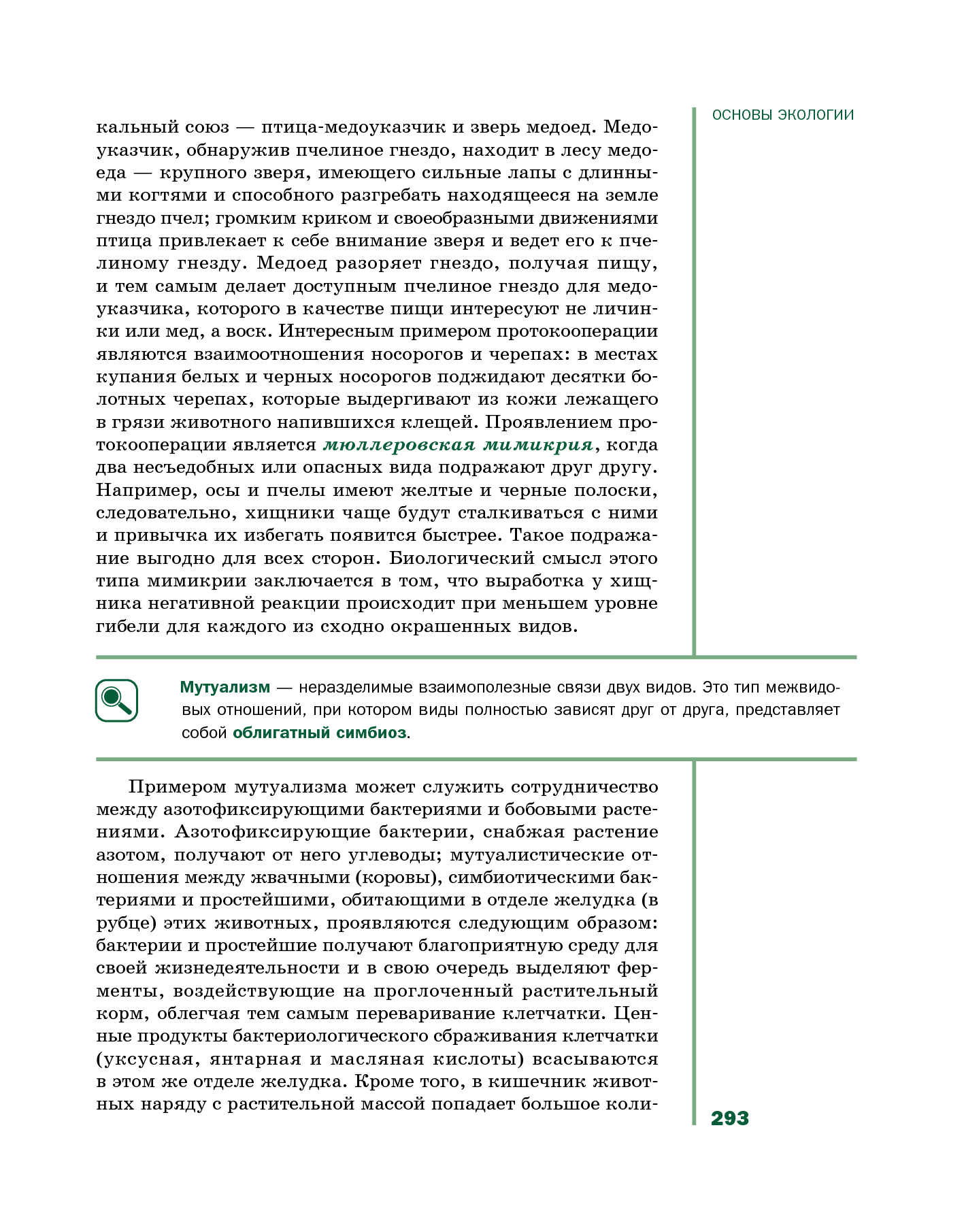 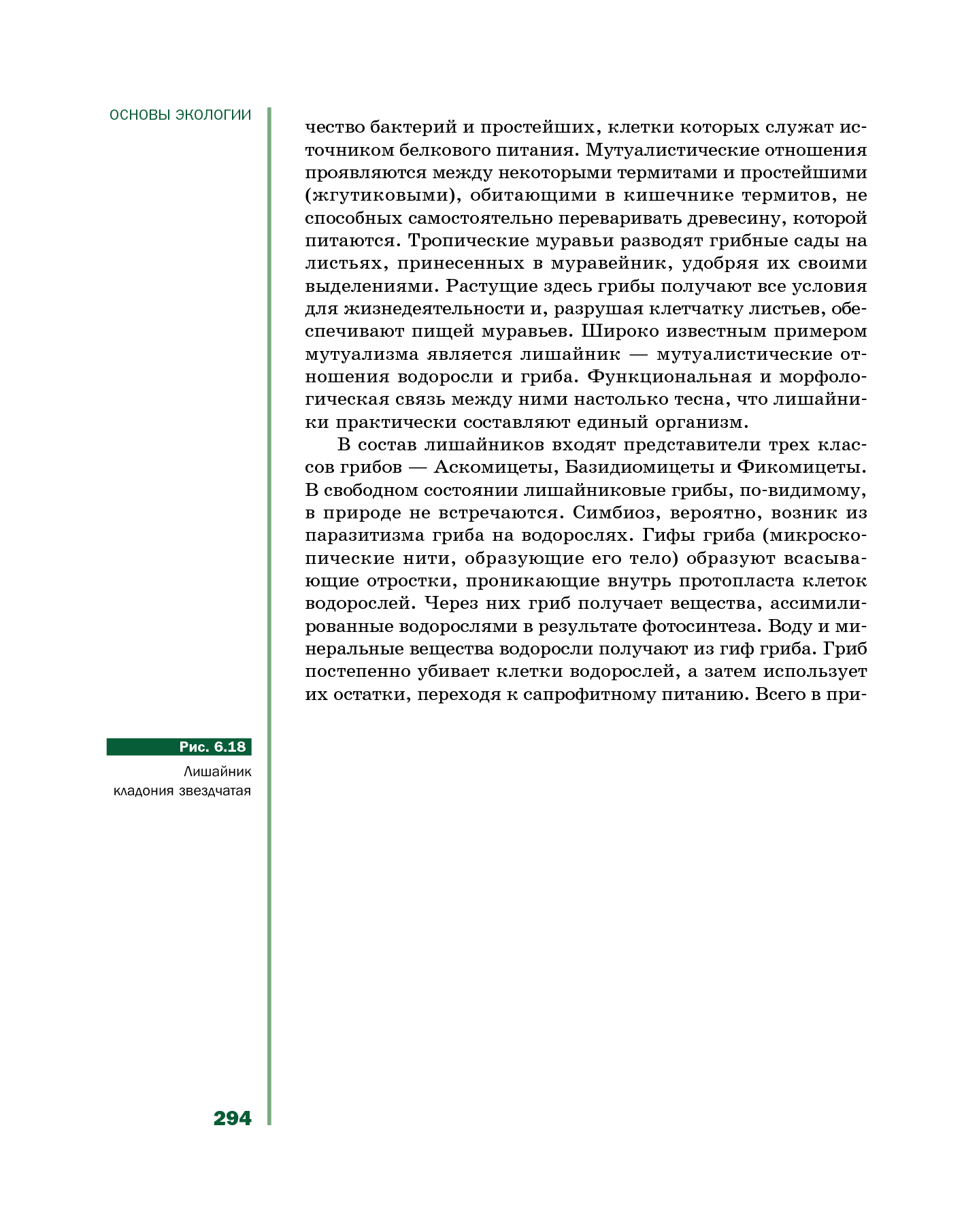 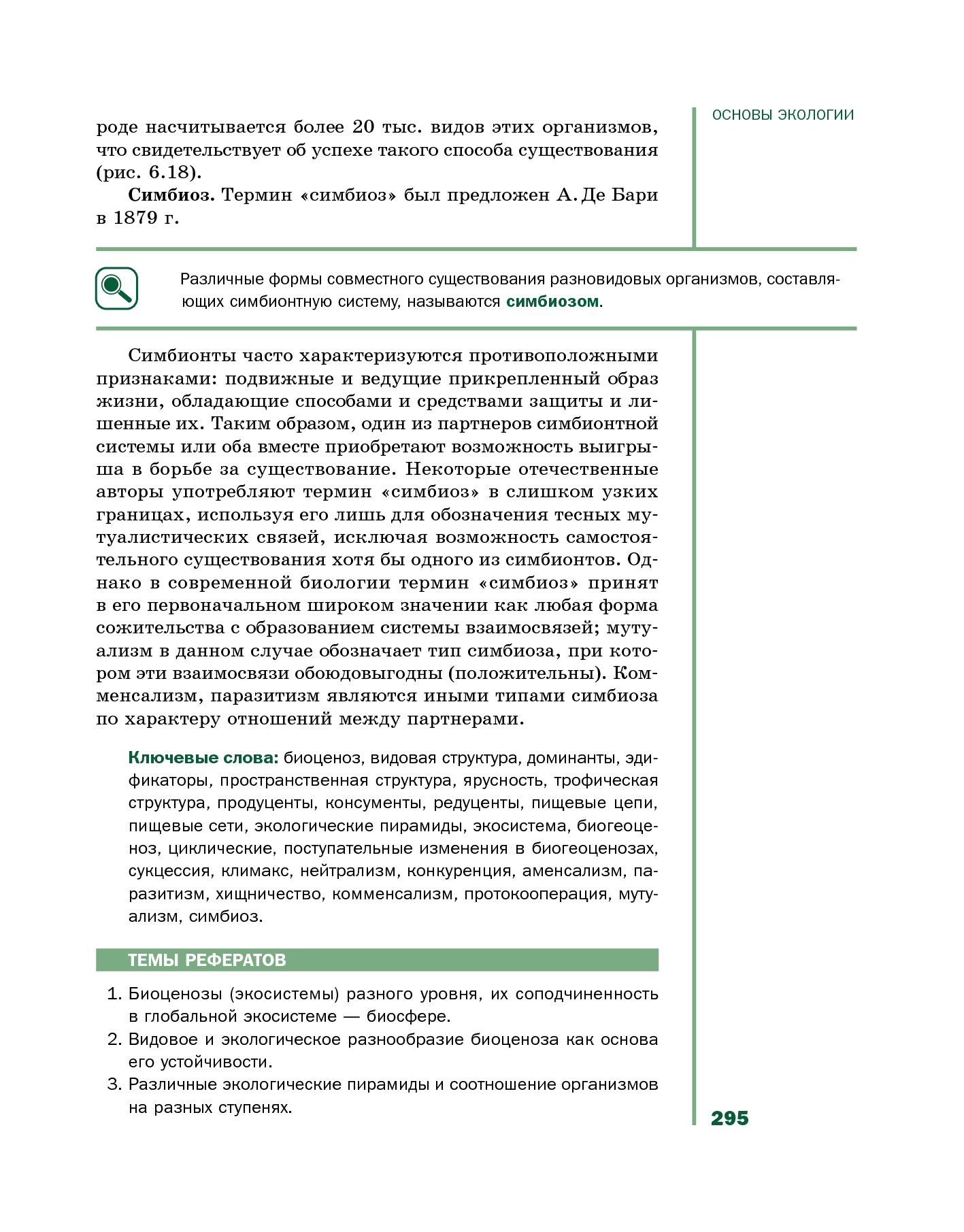 №Вид взаимоотношенияОпределениеПримеры (2-3)1Нейтрализм2Конкуренция 3Аменсализм 4Хищничество5Комменсализм: 5Нахлебничество 5Квартиранство 6Протокооперация7Мутуализм8Симбиоз 